Załącznik nr 3 do ogłoszenia z dnia………………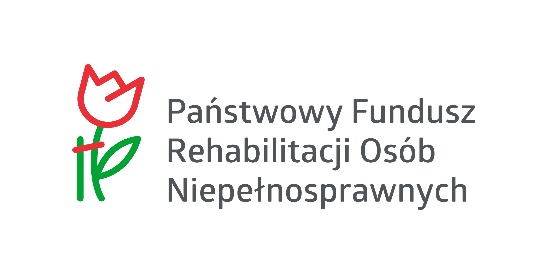 Konkursu grantowego nr 1/2021 w ramach Modułu I Turystyka i rekreacja pilotażowego programu „Dostępność ponad barierami”KARTA OCENY MERYTORYCZNEJ WNIOSKUo przyznanie grantu w ramach Moduł I Turystyka i rekreacjapilotażowego programu „Dostępność ponad barieramiDeklaracja bezstronnościOświadczam, że:nie pozostaję w związku małżeńskim albo stosunku pokrewieństwa lub powinowactwa w linii prostej, pokrewieństwa lub powinowactwa w linii bocznej do drugiego stopnia, oraz nie jestem związany (-a) z tytułu przysposobienia, opieki lub kurateli z osobą zarządzającą lub będącą w organach nadzorczych ww. Wnioskodawcy (-ów);nie jestem i w ciągu ostatnich 3 lat nie byłem (-am) przedstawicielem prawnym (pełnomocnikiem), członkiem organów nadzorczych bądź zarządzających lub pracownikiem ww. Wnioskodawcy (-ów);nie jestem i w ciągu ostatnich 3 lat nie byłem (-am) zatrudniony na podstawie umowy zlecenia lub umowy o dzieło u ww. Wnioskodawcy (-ów);nie pozostaję z ww. Wnioskodawcą (-ami) w takim stosunku prawnym lub faktycznym, który mógłby budzić uzasadnione wątpliwości co do mojej bezstronności.Zobowiązuję się do:spełniania swojej funkcji zgodnie z prawem i obowiązującymi zasadami, sumiennie, sprawnie, dokładnie i bezstronnie;niezwłocznego poinformowania Przewodniczącego komisji konkursowej o wszelkich zdarzeniach, które mogłyby zostać uznane za próbę ograniczenia mojej bezstronności;zachowania w tajemnicy danych i informacji zawartych we wniosku;ochrony danych osobowych zawartych we wniosku, zgodnie z Polityką Bezpieczeństwa Danych Osobowych Państwowego Funduszu Rehabilitacji Osób Niepełnosprawnych;zrezygnowania z oceny wniosku w sytuacji, gdy zaistnieją powiązania osobowe wskazane w pkt 1 ppkt 1-4.TABELA 1 – kryteria oceny merytorycznejNumer wniosku:Podpis członka komisji konkursowejImię i nazwisko członka komisji konkursowej przeprowadzającego ocenę merytoryczną wnioskuNumer wnioskuNazwa Wnioskodawcy / WnioskodawcówNazwa projektu (nadana przez Wnioskodawcę (-ów))Data, podpis członka komisji konkursowejL.p.Kryteria oceny merytorycznejSkala punktówPrzyznana liczba punktówUzasadnienie1.Innowacyjność i oryginalność projektowanych rozwiązańod 0 do 102.Dostępność wsparcia przewidzianego w projekcie dla osób o różnorodnych potrzebach i rodzajach niepełnosprawnościod 0 do 103.Czy wsparcie przewidziane w projekcie daje możliwość zaspokojenia zindywidualizowanych potrzeb osób z niepełnosprawnościami w obszarze turystyki i rekreacjiod 0 do 104.Czy działania projektowe przewidują tworzenie lokalnych sieci współpracy podmiotów i instytucji ukierunkowanej na budowanie konkurencyjności regionu w obszarze turystyki i rekreacji zapewniające trwałość proponowanych w nim rozwiązańod 0 do 10Łączna liczba przyznanych punktówData, podpis członka komisji konkursowej